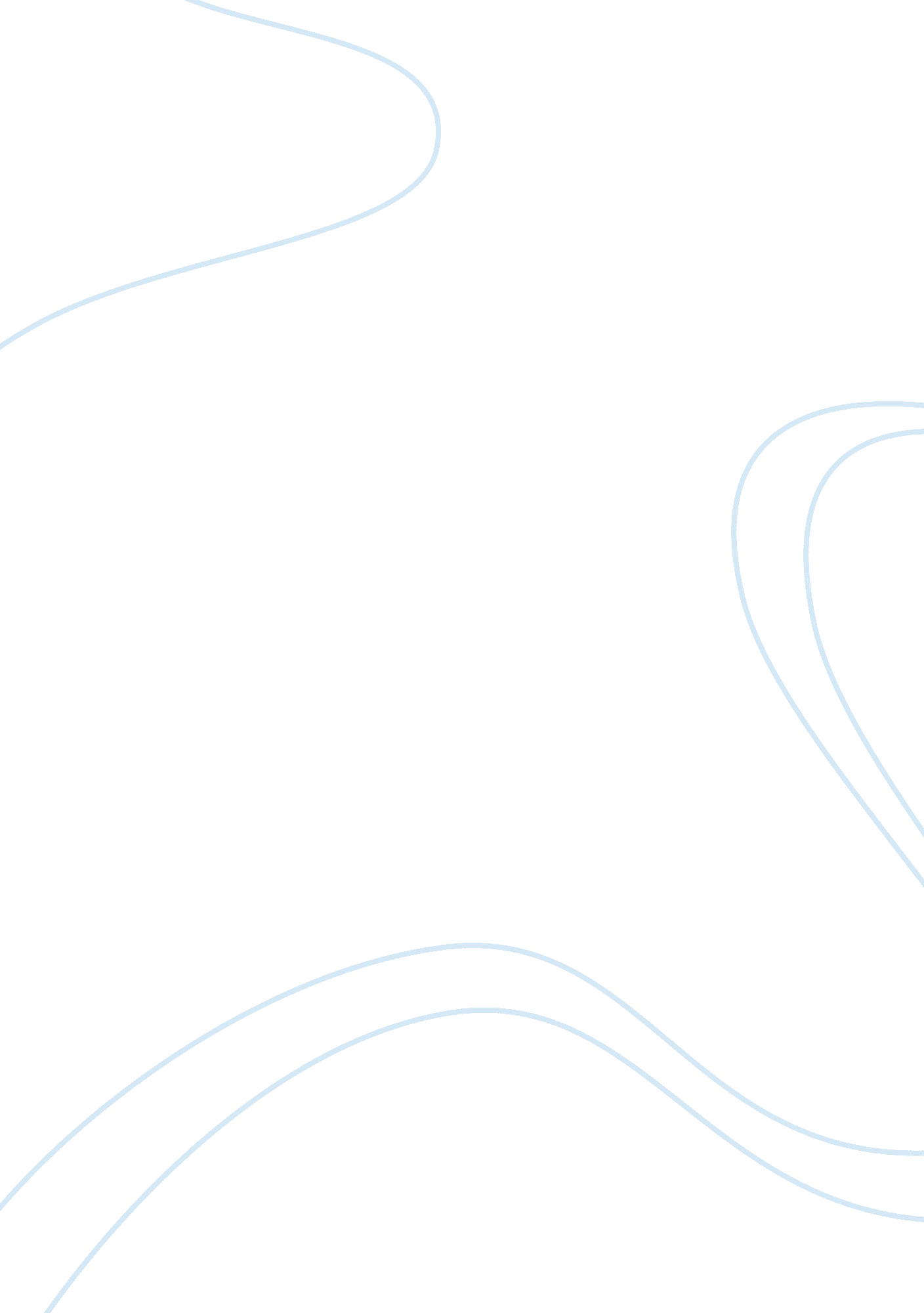 Good the impact of km strategies on hospital performance improvement in saudi ara...Business, Strategy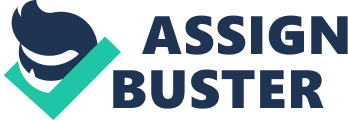 Abstract The Saudi Arabian government ensures that it focuses in the implementation of KM strategies to enhance improvements in service provision. The paper looks at the impact of introducing the strategies in the hospitals. It can be seen that KM supports knowledge and information sharing which boosts communication hence facilitating great improvement in hospital sector. Knowledge management helps to solve both existing and emerging issues in healthcare with a goal to improve hospital performance in Saudi Arabia. Overview & Justification of the Research Many organizations are applying KM strategies so that they can increase the capability and improve performance. There is need for integrating knowledge for the benefit of a competitive advantage in organizations Justification of the research KM strategies are implemented by the Saudi Arabian government so that they can improve different sectors in service provision. It supports knowledge and information sharing which boosts communication hence facilitating great improvement in hospital sector. Problem statement Knowledge management may lead to hospitals improvements if only it’s handled in the right manner. In Saudi Arabia, Hospitals are adopting sophisticated Technologies due to the advancement in the healthcare field. The KM strategies assist the healthcare administrators in choosing the appropriate tools that will transform the available data into a valuable asset of the hospital (Abidi, 2001). Research objectives Limitations and key assumptions 
The limitation of the study will include: 
- Research on KM strategies will be limited to the literature review about the topic 
- KM strategies on Saudi Arabian hospital tends to ignore the security issues The assumptions include: - KM strategies will lead to improvement in hospital performance in Saudi Arabia 
- Appropriate measures and strategies can help to eliminate the barriers associated with KM implementation. Literature review and theoretical framework The IT- centered KM strategy has been implemented in the hospitals so that performance can be improved. The strategy has focused on developing the basic IT tools in the hospital but the problem arises in situations where there lacks active and goal oriented efforts in the management of the knowledge gathered (Awad & Ghaziri, 2004). Since most hospitals have ignored focusing on the knowledge, the performance of hospitals in Saudi Arabia continues to stagnate. When data is transformed in knowledge, the management must be in the frontline to ensure that it’s applied to the real settings 
The KM strategies have greatly focused on the components of an information system. This includes the hardware and software, data, people and processes. This have been applied in the hospitals and contributed to an increased performance provided that the healthcare managers stick to the set standards (Sharkie, 2003). KM strategies have also improved leadership in the hospitals and improved communication amongst the workforce. The strategies have also enabled the sharing of knowledge and information amongst different departments therefore a lot can be improved in the hospitals. 
The KM strategies depend on the knowledgeable employees who will be the key in the knowledge management. The experienced employees will assist the hospital in utilizing the available information that will help in eliminating the barriers surrounding KM strategies. They have promoted the transparency in the management and reduced the high levels of corruption. Another impact that has assisted the hospitals to improving their performance is decentralization of power within all levels of the hospitals (Gloet, 2003). Methodology The research methodology that will be used in the study will be known as the Delphi method. It will help to explore how KM strategies influence hospital performance by administration of written questionnaire to the experts in the field. Conclusion A number of research findings have indicated that a lot of improvement can be undertaken through the KM development in hospitals. It has also suggested reforms that can be implemented to improve the diverse healthcare sector (Adams & Lamont, 2003). Therefore, regardless of factors affecting the implementation of KM strategies; hospitals can improve on their performance if all stakeholders are committed. Knowledge management helps to solve both existing and emerging issues in healthcare with a goal to improve hospital performance in Saudi Arabia. References Abidi, S. S. R. (2001). Knowledge management in healthcare: towards ‘ knowledge-driven’ decision-support services. International Journal of Medical Informatics, 63(1-2), 5-18. 
Adams, G.., & Lamont, B. T. (2003). Knowledge management systems and developing sustainable competitive advantage. Journal of Knowledge Management, 7(2), 142-154. 
Akhavan, P., Hosnavi, R., & Sanjaghi, M. (2009). Towards KM: an Exploratory Study for Developing a KM Framework in Iran. International Journal of Industrial Engineering & Production Research, 20 (3), 99-106 
Akhavan, P., Hosnavi, R., & Sanjaghi, M. (2009). Towards KM: an Exploratory Study for Developing a KM Framework in Iran. International Journal of Industrial Engineering & Production Research, 20 (3), 99-106 
Al-Ahmadi, H. & Roland, M. (2005). Quality of primary health care in Saudi Arabia: A comprehensive study. International Journal for Quality in Health Care, 17 (4), 331-346. 
Awad, E. M., & Ghaziri, H. (2004). Knowledge management. Upper Saddle River, N. J: Prentice Hall. 
Awad, E. M., & Ghaziri, H. M. (2004). Knowledge management. Upper Saddle River, NJ: Pearson Prentice Hall. 
Bose, R., (2004). “ Knowledge management metrics”; Industrial Management & Data Systems, 104 (6), (2004), 457–468 
Butler, T. & Murphy, C. (2007). Implementing KM Systems in Public Sector Organizations: A Case Study of Critical Success Factors. Retrieved May 18, 2012, from http://is2. lse. ac. uk/asp/aspecis/20070021. pdf 
Choi, B. and Lee, H. (2000). Knowledge Management Enablers, Process and organizational Performance: An integrated and Empirical Examination. APDSI Full Paper. 
Christensen, P. H. (2003). KM: Perspectives and Pitfalls. Copenhagen: Copenhagen Business School Press DK. 
Gloet, M., & Berrell, M. (2003). The dual paradigm nature of knowledge management: Implications for achieving quality outcomes in human resource management. Journal of Knowledge Management, 7(1), 78–89 
Holsapple, C. W. (2003). Knowledge and its attributes. In C. W. Hollsopple (Ed.), Handbook on knowledge management (Vol. 1) (pp. 166– 188). Springer. 
Industrial Management + Data Systems, 102(1/2), 17–25. 
Lee, S. M., & Hong, S. (2002). An enterprise wide knowledge management system infrastructure. 
Porter, M., & Teisberg, E. O. (2004). Redefining competition in health care. Harvard Business Review, 82(6), 65–72. 
Sharkie, R. (2003). Knowledge creation and its place in the development of sustainable competitive advantage. Journal of Knowledge Management, 7(1), 20–31. 
Srikantaiah, T. K. 2000. “ Knowledge Management for Information Professional”, ASISMonograph Series, Information Today, Inc. 
Van Beveren, J. (2003). Does health care for knowledge management? Journal of Knowledge Management, 7(1) 90–95 
Wickramasinghe, N., and Schaffer, J. 2006. “ Creating knowledge-driven healthcare processes with the intelligence continuum”. International Journal of Electronic Healthcare, 2(2): 164–174. 